МЕСТНОЕ САМОУПРАВЛЕНИЕ: КАКОВО САМОЧУВСТВИЕ Совет муниципальных образований Томской области подготовил и направил в Общероссийский Конгресс муниципальных образований доклад о состоянии местного самоуправления в регионе по итогам 2021 года. Ежегодно эта работа проводится в рамках подготовки Доклада Конгресса Правительству Российской Федерации. О нынешних тенденциях в некоторых наиболее чувствительных сферах – кратко в нашем материале.Стоит сказать, что Доклад Правительству РФ нацелен на тиражирование наиболее прогрессивных муниципальных практик, а также выявление проблемных вопросов, существующих в муниципалитетах страны. Региональную часть данного доклада Совет муниципальных образований Томской области готовит на основе информации органов местного самоуправления, структурных подразделений Администрации Томской области. Также используются отчетные и аналитические материалы органов власти, размещенные в открытых источниках. Несколько лет подряд важное место в докладе занимает анализ участия муниципальных образований в реализации национальных и региональных проектов. Традиционно рассматриваются пространственные, финансовые и экономические особенности развития территорий, а также полномочия муниципалитетов. Также без внимания не осталась работа органов местного самоуправления в период действия режима повышенной готовности, практика внедрения инновационных моделей муниципального менеджмента, вопросы кадрового обеспечения местного самоуправления, результаты контрольно-надзорной деятельности в отношении органов местного самоуправления, муниципальных учреждений и их должностных лиц.НАЦПРОЕКТЫ: К НОВОМУ КАЧЕСТВУ ЖИЗНИС 2019 года одним из главных драйверов развития России выступают национальные проекты, и практика их реализации на местах, по понятным причинам, всегда вызывала интерес.  В Томской области с точки зрения участия муниципалитетов в 2021 году наиболее показательными являются 7 национальных проектов: «Демография», «Образование», «Жилье и городская среда», «Экология», «Безопасные качественные дороги», «Культура», «Цифровая экономика».В 2021 году в Томской области реализованы мероприятия 53-х региональных проектов, решающих цели и задачи всех национальных проектов, 43% из них исполнены при участии муниципалитетовНапример, муниципальные образования заняты в реализации всех региональных проектов в рамках нацпроекта «Жилье и городская среда», и по некоторым из них демонстрируется достаточно высокая эффективность в достижении плановых показателей. Так, в течение года введено 476,6 тыс.кв.м. жилья по региональному проекту «Жилье», благоустроено 50 общественных территорий по региональному проекту «Формирование комфортной городской среды», качественной питьевой водой обеспеченно 88,8% населения Томской области и 100% - городского населения по региональному проекту «Чистая вода». Также муниципалитеты участвуют в 3 из 5 региональных проектах национального проекта «Демография». К примеру, финансирование регионального проекта «Спорт –норма жизни», охватывающего все районы и города, в 2021 году составило 303,2 млн рублей, значительная часть которых была направлена на создание и ремонт объектов спортивной инфраструктуры. Как результат общей работы – рост доли граждан, систематически занимающихся физической культурой и спортом, с 41,8% в 2020 году до 45,2%, в 2021-м (при плановом показателе 44,8%). Безусловно, большое внимание уделяется реализации главного дорожного национального проекта. На финансирование регионального проекта «Региональная и местная дорожная сеть» национального проекта «Безопасные качественные дороги» в прошлом году из всех источников направлено более 4 млрд рублей. В рамках проекта отремонтировано 27 участков автомобильных дорог протяженностью 181 км., нанесено 186,5 км. дорожной разметки, установлено 25 тыс. м. барьерного ограждения, установлено 1 312 дорожных знаков и ликвидировано 2 места концентрации ДТП.В результате проведенных работ показатель «Доля автомобильных дорог регионального значения, находящаяся в нормативном состоянии» превысил плановое значение 32,6% и составил 33,25%. Вместе с тем показатель «Доля дорожной сети городских агломераций, находящаяся в нормативном состоянии» немного (на 2%) не дотянул до планового значения и составил 68,96%. Здесь сказалось несоблюдение сроков проведения аварийных раскопок при ремонте коммунальных сетей в г. Томске и разрушение асфальтобетонного покрытия в результате погодных условий – многократный переход температуры через ноль в течение года. В рамках  национального проекта «Образование» обновляется инфраструктура и материально-техническая база муниципальных образовательных организаций, разрабатываются и внедряются инновационные образовательные программы и технологии. Муниципалитеты задействованы в реализации 6 из 8 региональных проектов. В числе наиболее заметных результатов отмечается открытие 24-х центров «Точка роста», строительство новой школы на 1100 мест в мкр-не Северный парк д. Кисловка Томского района и создание более 14,7 тысяч мест дополнительного образования по 272 новым образовательным программам.К слову, во всех муниципальных образованиях все чаще практикуется синхронизация разных национальных (региональных) проектов, государственных и муниципальных программ. По информации муниципальных образований лучше всего увязываются мероприятия таких национальных проектов, как «Жилье и городская среда», «Образование», «Демография» и «Культура».Так, например, в городе Томске, благодаря размещению спортивной инфраструктуры, качественно новое развитие получили рекреационные зоны и общественные пространства. Это стало возможным посредством синхронизации проектов «Формирование комфортной городской среды» и «Спорт - норма жизни». За период с 2015 по 2021 годы так обустроены 3 км. лыжероллерной трассы в Академпарке, почти 4 км. тропы здоровья в общественном пространстве «Сосновый бор», 13 км. тропы здоровья в общественном пространстве «Южная».В 2021 году, благодаря синхронизации разных проектов, в Томске удалось соединить нижнюю террасу Лагерного сада и лесной массив стадиона «Буревестник» вело-пешеходной дорожкой протяженностью 1 км.В 2021 году в реализации региональных проектов принимали участие все муниципальные образования. Со 100% кассовым освоением плановых бюджетных ассигнований их завершили 9 муниципальных образований (городской округ ЗАТО Северск, Александровский, Вернекетский, Зырянский, Колпашевский, Кривошеинский, Молчановский, Парабельский, Первомайский и Чаинский районы).ФИНАНСОВЫЙ ВОПРОСДе-факто большинство национальных (региональных) проектов локализуются на территориях муниципальных образований, что предопределяет важную роль муниципалитетов в их реализации. Часть мероприятий региональных проектов «зашиты» в муниципальные программы и реализуется на условиях софинансирования. В этой связи в докладе большое внимание уделено особенностям регулирования межбюджетных отношений. В Томской области с 2013 года установлены единые для всех муниципальных районов и городских округов нормативы отчислений от подлежащего зачислению в областной бюджет налога, взимаемого в связи с применением упрощенной системы (УСН) в размере 30% и от налога на добычу общераспространенных полезных ископаемых (НДПИ) в размере 100%.За 2021 год объем доходов местных бюджетов, полученных в связи с закреплением за муниципальными образованиями единых нормативов отчислений от указанных налогов, составил 1 325,2 млн рублей, в том числе от УСН -1288,4 млн рублей, НДПИ - 36,8 млн рублей. Доля указанных поступлений в составе собственных (налоговых и неналоговых) доходов местных бюджетов составила 9,9% (в среднем по Российской Федерации от УСН и НДПИ- 6,4%), в том числе по налогам 9,6% и 0,3%, соответственно.При этом процент доходов, переданных из областного бюджета по единым нормативам, варьируется в бюджетах муниципальных районов и городских округов от 2,0 % до 13,1%.В прошлом году 77 регионов России воспользовались правом на передачу из региональных в местные бюджеты доходов по единым нормативам отчислений (за исключением налога на доходы физических лиц), а именно по налогу на прибыль организаций, налогу на имущество организаций, транспортному налогу, налогу на игорный бизнес, НДПИ, УСН, отдельным видам акцизов. Однако в Томской области, во избежание высокой дифференциации муниципальных образований по уровню их бюджетной обеспеченности, решения об установлении новых или более высоких единых нормативов отчислений от региональных налогов и сборов в местные бюджеты на сегодняшний день не приняты. В пользу такого решения органы региональной власти приводят два весомых аргумента.Во-первых, налогооблагаемая база в Томской области распределена крайне неравномерно ввиду географических и экономических особенностей территории. Так, более 95,5% (в 2020 году – 94%) налоговой базы по УСН сосредоточено в 5 муниципальных образованиях Томской области (г. Томск, г. Стрежевой, ЗАТО Северск, Асиновский и Томский районы), около 70% базы по налогу на имущество организаций – в 3 муниципальных образованиях (г. Томск, ЗАТО Северск и Томский район).Во-вторых, налоговая база по налогу на прибыль организаций, отдельным видам акцизов, транспортному налогу и налогу на игорный бизнес характеризуется высокой мобильностью, на которую органы местного самоуправления существенным образом не могут повлиять.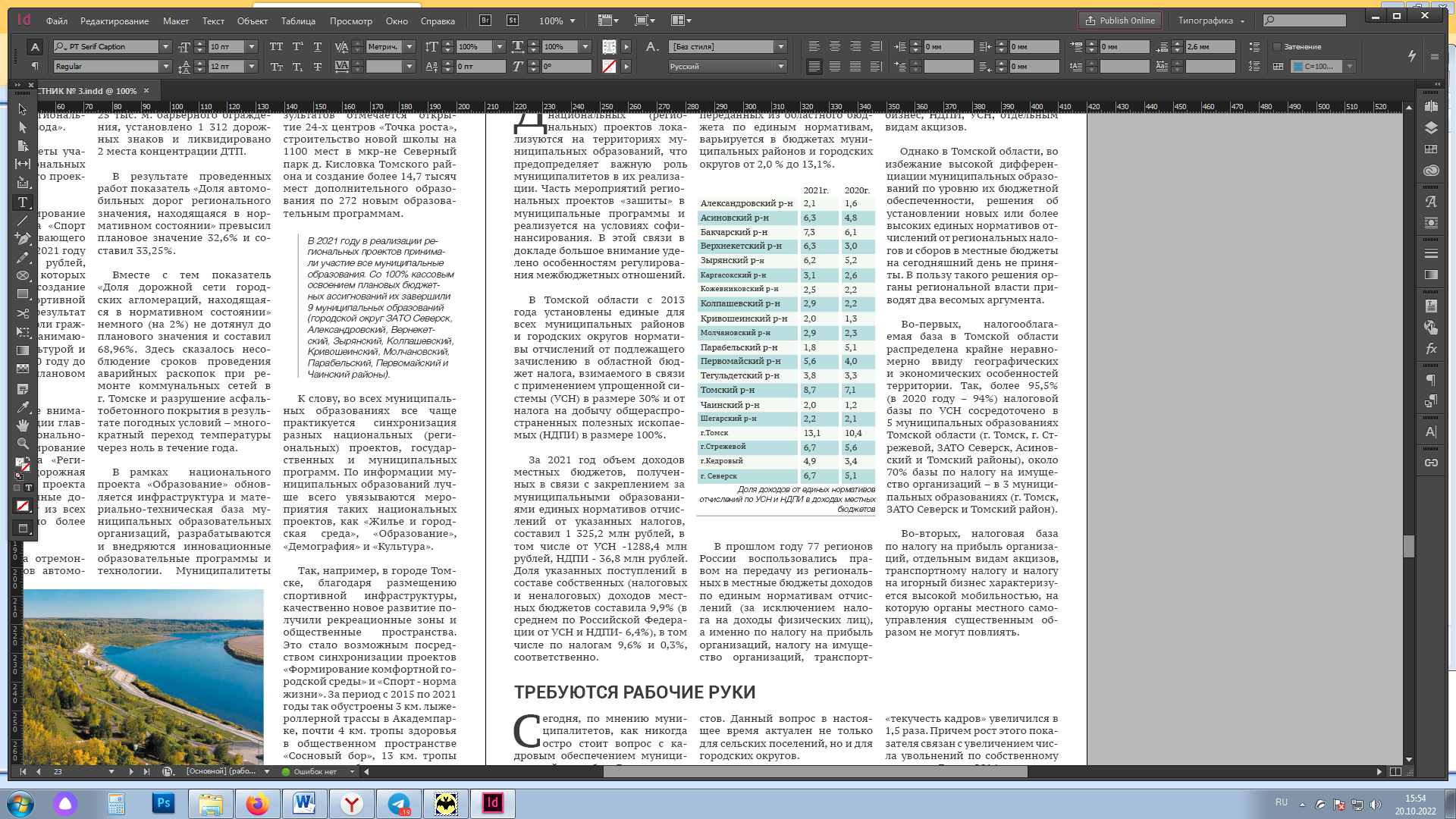 ТРЕБУЮТСЯ РАБОЧИЕ РУКИСегодня, по мнению муниципалитетов, как никогда остро стоит вопрос с кадровым обеспечением муниципальной службы. В частности, отмечаются такие проблемы, как  частая смена кадров и нехватка квалифицированных специалистов. Данный вопрос в настоящее время актуален не только для сельских поселений, но и для городских округов. Так, например, в администрации города Томска с 2016 по 2021 годы включительно показатель «текучесть кадров» увеличился в 1,5 раза. Причем рост этого показателя связан с увеличением числа увольнений по собственному желанию. Если в 2016 году из администрации города Томска и ее органов уволились 169 человек, то в 2021 году – 249 человек. Причиной такого оттока кадров из муниципалитетов является существенная диспропорция между объемом должностных обязанностей, уровнем ответственности и уровнем оплаты труда муниципальных служащих. В частности, муниципальная служба за последние годы стала малопривлекательной для молодых специалистов. Так, на 1 января 2022 года доля молодежи (специалистов в возрасте от 18 до 35 лет) в кадровом корпусе муниципальных образований составляет 19,8%. Причем наибольшая доля молодых людей приходится на группу «муниципальные служащие» – 25,1%. Наименьшее присутствие молодежи зафиксировано в группе «главы муниципальных образований» – 3,8%. Среди депутатов представительных органов муниципальных образований 10,5% приходится на молодых депутатов.Вместе с тем в разрезе муниципальных образований кадровый состав органов местного самоуправления крайне неоднороден. Так, например, полное отсутствие молодых кадров отмечается в Ягодном, Батуринском, Новониколаевском сельских  поселениях Асиновского района. По 2% – в администрациях Верхнекетского и  Зырянского районах. В пределах 8-15% отмечается в Бакчарском, Каргасокском, Кривошеинском, Молчановском, Первомайском районах и ЗАТО Северск (12%). Наиболее высокие показатели зафиксированы в городе Томске (39%), Кожевниковском (34,1%) и Томском (46,2%) районах.Согласно представленной муниципалитетами информации доля должностных лиц органов местного самоуправления, имеющих стаж муниципальной службы и приравненной к ней трудовой деятельности свыше 20 лет, колеблется от 10 до 35 процентов. При этом в ряде муниципальных образований, в большей мере это касается  сельских поселений, отмечается  отсутствие кадров с 20-летним стажем.Получается, что накопленный специалистами администраций опыт при частой смене кадров не передается новым сотрудникам, возникают проблемы в процессе адаптации муниципальных служащих, и в целом снижается эффективность работы органов местного самоуправления. В целях повышения кадрового потенциала органов местного самоуправления Советом муниципальных образований предложено рассмотреть вопрос о повышении заработной платы муниципальных служащих, а также последовательно реализовывать мероприятия, направленные на формирование более высокого статуса муниципального служащего и престижа муниципальной службы.ТРЕНДЫ ГОСКОНТРОЛЯСогласно данным Единого реестра контрольных (надзорных) мероприятий https://proverki.gov.ru в 2021 году в отношении органов местного самоуправления Томской области проведено 152 контрольных мероприятия. Это на 7% меньше по сравнению с 2020 годом (163 проверки) и на 52% меньше по сравнению с 2019 годом (293 проверки). Наибольшее число проверок (50%) в отношении органов местного самоуправления проведено Главным управлением МЧС России по Томской области. Более половины из них (44 проверки) проведены с целью проверки исполнения органами местного самоуправления полномочий по обеспечению первичных мер пожарной безопасности в границах населенных пунктов поселения.Вместе с тем по информации муниципалитетов Томской области сохраняется высокая динамика проводимых проверок со стороны органов прокуратуры. Так, например, в отношении органов местного самоуправления Верхнекетского района в течение 2021 года районной прокуратурой внесено 26 протестов и 16 представлений, подано 8 исковых заявлений об устранении муниципальными образовательными организациями нарушений требований законодательства об антитеррористической защищенности объектов.Но все-таки основную проблему в данной сфере муниципалитеты видят в том, что со стороны органов контроля (надзора) так и нет ориентира на финансовые возможности (бюджеты) муниципалитетов и действующие муниципальные планы и программы развития.